Supporting Document 1Updated systematic review examining the effect of fatty acids on serum lipids Ronald P. Mensink Faculty of Health, Medicine and Life SciencesNUTRIM School of Nutrition and Translational Research in MetabolismDepartment of Human BiologyPO Box 6166200 MD  MaastrichtMaastricht University, The Netherlands  © Maastricht University 2016This work is copyright. Apart from any use as permitted under the Auteurswet, no part may be reproduced without prior written permission. Requests and enquiries concerning reproduction and rights should be directed in the first instance to Maastricht University, Department of Legal Affairs, PO Box 616, 6200 MD Maastricht, The NetherlandsExecutive SummaryIn 2003, a meta-analysis of 60 trials was published estimating under iso-caloric conditions the effects of the dietary fatty-acid composition (a mixture of saturated fatty acids (SFA)), cis-monounsaturated fatty acids (MUFA) and cis-polyunsaturated fatty acids (PUFA) on the serum lipoprotein profile. MUFA was mainly restricted to oleic acid and PUFA to linoleic acid plus α-linolenic acid. It was concluded that the most optimal lipoprotein profile as related to the risk of coronary heart disease was achieved when SFA in the diet was replaced by MUFA and PUFA. Since then, several new studies have been published and an update of this earlier meta-analysis was indicated.In the end the total data set now comprised 74 well-controlled dietary studies from 15 different countries providing 177 data points (e.g. diets). Intake of trans fatty acids in all these studies was below 2% of energy. Results indicated that the cholesterol-raising effect of a mixture of SFA was about twice as strong as the cholesterol-lowering effect of PUFA. The effects of MUFA on serum total cholesterol were comparable to those of carbohydrates. For LDL-cholesterol, MUFA had a statistically significant LDL cholesterol-lowering effect relative to carbohydrates. All three classes of fatty acids increased HDL-cholesterol relative to carbohydrates, although the effects of the cis-unsaturated fatty acids were less than those of a mixture of SFA. Replacement of carbohydrates by any class of fatty acids decreased fasting triacylglycerol concentrations. The effect was larger for PUFA than for MUFA and a mixture of SFA. The total to HDL cholesterol ratio did not change if a mixture of SFA replaced carbohydrates. The ratio decreased, however, if carbohydrates or a mixture of SFA were replaced by MUFA and even more if replaced by PUFA. In 37 studies including 91 data points, the intakes of oleic acid, linoleic acid and α-linolenic acid were reported. Effects of oleic acid and linoleic acid were very similar to those for respectively MUFA and PUFA. For total cholesterol, LDL-cholesterol and HDL-cholesterol, coefficients for α-linolenic acid differed slightly from those of linoleic acid, but confidence intervals overlapped. For triacylglycerol and the total to HDL-cholesterol ratio, coefficients were very similar.Abbreviations and TermsCarb	CarbohydratesSFA	Saturated fatty acidsMUFA	Monounsaturated fatty acidsPUFA	Polyunsaturated fatty acidsTFA	Trans fatty acidsCarb  SFA	when 1% energy from carbohydrates is replaced with an equal amount of energy from saturated fatty acids Carb  MUFA	when 1% energy from carbohydrates is replaced with an equal amount of energy from cis-monounsaturated fatty acidsCarb  PUFA	when 1% energy from carbohydrates is replaced with an equal amount of energy from cis-polyunsaturated fatty acids%En 	percent of energyΔ	change in (delta) 1.	IntroductionIn 2003, a meta-analysis of 60 trials was published estimating the effects of the amount and fatty-acid composition of the diet on the serum lipoprotein profile [Mensink et al., 2003]. At that time, it was concluded, that the most optimal lipoprotein profile as related to the risk of coronary heart disease was achieved when trans and saturated fatty acids (TFA and SFA, respectively) in the diet were replaced by monounsaturated and polyunsaturated fatty acids (MUFA and PUFA, respectively). In that publication, MUFA was mainly restricted to oleic acid and PUFA to linoleic acid plus α-linolenic acid. Since then, several new studies have been published and an update of this earlier meta-analysis was indicated.2.	MethodsThis report describes a subset of data and analyses as part of a larger project being carried out at the same time in support of updating WHO guidance on TFA and SFA on risk and risk factors of cardiovascular disease [Brouwer 2016, Mensink 2016]. The larger project also examined the effect of TFA and studies in which diets were specifically enriched in one of the individual SFA. Consequently, many details in this report reflect the larger WHO-project. This will be specifically noted where it occurs. At request of the Food Standards Australia New Zealand (FSANZ), two additional analyses were performed. First, oleic acid, linoleic acid and α-linolenic acid were included into the statistical model instead of MUFA and PUFA. Secondly, subgroup analyses were performed to compare the results of industry vs. non-industry funded studies. In addition, further results relating to MUFA and PUFA from the subgroup analyses are presented.2.1	Criteria for selecting studies2.1.1	Study characteristicsStudy designThe study design used had to eliminate the effect of aspecific drifts of the outcome variables with time. This could be achieved by feeding the different diets side-by-side (parallel design) or by giving the diets to the volunteers in random order (cross-over or Latin square design). "Before-and-after" (sequential) designs were therefore excluded. Dietary periods had to be at least 13 days, because time is otherwise too short for serum lipids to reach a new steady-state situation [Brussaard et al. 1982, Keys et al. 1957]. Diets and interventionsOnly studies with a thorough daily control of food intake were selected. Protein and alcohol intake had to be constant. Fatty acids had to be exchanged for other fatty acids or for carbohydrates. Possible effects of protein and alcohol on the serum lipids could therefore not be estimated. Daily cholesterol intake between diets within a study had to be comparable (<100 mg difference). Only diets with a reported TFA intake of 2 En% or less were included. If TFA intake was not reported, it was assumed to be less than 2 En%. Other concomitant interventions (e.g. weight loss) were not allowed. Diets that focused on (hydrogenated) very long chain (n-3) cis-PUFA (fish oils) or arachidonic acid were excluded. Therefore, differences in the intakes of cis-PUFA between the diets can be considered to equal the PUFA with eighteen carbon atoms (linoleic acid plus α-linolenic acid). Diets focusing on one specific SFA were also excluded. As estimates for the effects of the various fatty acids on serum lipids were based on within-study comparisons (see Statistical Methods), studies that could only provide one data point due to these selection criteria were also excluded.ParticipantsOnly studies were considered with apparently healthy adult subjects, who did not suffer from gross disturbances of lipid metabolism or from diabetes.Outcome measuresStudies had to report one or more of serum / plasma total cholesterol, LDL-cholesterol, HDL-cholesterol or triacylglycerol concentrations.2.2	Data collection and analysis2.2.1	Identification of studiesSearch strategy and selection of studiesThis meta-analysis is an update of the results of an earlier published meta-analysis that examined the effects of a range of fatty acids on different serum lipid and lipoprotein parameters, including the relationships of interest to the current report [Mensink et al. 2003]. At that time, controlled dietary trials were identified - published between January 1970 and December 1998 - as an original article in English through a computer-assisted literature search. We also scanned reference lists and hand-searched journals. In total 60 studies were identified that met our inclusion criteria.In 2009, a computer-assisted literature search was performed for articles published between January 1999 and December 2008 and the total data set now comprised 83 studies.  Finally, on January 12, 2014 a computer-assisted literature search was performed in the PubMed database for articles published between January 2009 and December 2013. Search terms can be found in Annex 1. After screening, an additional 8 articles were identified. Selection of studiesA study was excluded if it was evident from the title or abstract that the study did not meet the inclusion criteria (e.g. the study addressed the effects of fish oils only, was not adequately controlled, was not an intervention study). Full texts of the remaining citations were reviewed for inclusion. 2.2.2	Data extraction and managementFor studies meeting the inclusion criteria, data were extracted using standard data extraction forms. Data were then transferred in duplicate to EXCEL. Typing errors were corrected and the data were analysed for consistency (e.g. sum of fatty acids, sum of percent energy provided by the macronutrients). No attempt was made to contact authors to obtain additional data.2.2.3	Assessment of risk of bias in included studiesConsidering the stringent selection criteria, including control of food consumed by subjects, all studies were considered to be of good quality.  As reported, there was little variation among the studies in the characteristics that are commonly used to assess the risk of bias. 2.2.4	CalculationsPlasma values for total and HDL cholesterol were multiplied by 1.030 and those for triacylglycerols by 1.029 to convert them to serum values [Laboratory Methods Committee of the Lipid Research Clinics 1977]. LDL-cholesterol concentrations were calculated using the Friedewald equation [Friedewald et al. 1972]. For the sake of uniformity, the total to HDL-cholesterol ratio and LDL-cholesterol concentration for all studies were also calculated, even if reported by the authors themselves.Dietary fat contains on average 96 percent by weight as fatty acids; the other 4 percent are glycerol and other lipids [Greenfield and Southgate, 2001]. For publications in which the intakes of the various fatty acid classes had been normalized so as to add up to 100 percent of total fat, we converted intakes back into true fatty acid intakes by multiplying them by 0.96.2.2.5	Statistical analysisAs dependent variables absolute lipid concentrations or the total to HDL-cholesterol on each diet were used. A dummy variable for each study was introduced into the model to ensure that only within-study diet-induced differences were analyzed. The estimate for that dummy variable can be envisaged as the mean estimated serum lipid parameter (“the intrinsic level”), when the participants from that study consumed a standardized fat-free diet. It varies between studies, due to differences in study population (e.g. genetic makeup, age, and body mass index), but also by for example the fiber, protein or cholesterol content of the background diet, which was constant within studies, but differed between studies.Each data point consisted of the fatty acid composition of a particular diet (the independent variables) and the mean serum lipid concentration or ratio (the dependent variable) of a group of subjects, as obtained at the end of a dietary period. For parallel-designs, levels were adjusted for differences between the intervention groups at baseline. The regression coefficients estimated in this way are the predicted change in the mean serum lipid concentration or a ratio when carbohydrate intake decreases by one percent of energy and that of a particular fatty acid increases by the same amount of energy.Effects on a particular outcome of all fatty acids within a certain category - a mixture of SFA, MUFA or PUFA - were estimated. Diets, in which the fatty acid composition of a particular class of fatty acids diverged markedly from that in normal mixed diets, were excluded as specified in the request from FSANZ. For example, diets specifically enriched in stearic acid were excluded. Including these data points would have resulted in less reliable estimates of the effects of a normal mixture of SFA, because the individual SFA have different effects on the serum lipid profile [Mensink et al., 2003]. In this model, effects were expressed as compared to those of an iso-caloric amount of carbohydrates. In a second model, effects were expressed relative to those of an iso-caloric amount of SFA. In this model, carbohydrates, MUFA and PUFA were included as independent variables. In a third model, the effects of SFA, oleic acid, linoleic acid and α-linolenic acid as compared with carbohydrates were examined. The validity of the regression models was examined in several ways. First of all, normality of the residuals was checked. If the residual was not normally distributed, the most extreme value(s) were excluded.  This approach did not change conclusions, but resulted in narrower confidence intervals of the estimates. Also, the influence of each separate observation on the estimated regression coefficients was assessed using the Cook’s distance. Observations with a Cook's distance >0.4 were excluded in the final analysis. Finally, visual inspection of plots did not suggest a relationship between residuals and the independent variables. This suggests that the differences between observed and predicted values (i.e. the residuals) did not depend on the absolute intake of a particular (class of) fatty acid(s). Each data point was weighed for the number of participants. All statistical analyses were carried out SPSS version 23. 2.2.6	Subgroup and sensitivity analysesTo examine the robustness of the results, the impact of various parameters that differed between studies on the outcomes were examined into more detail. For this, analyses with SFA, MUFA and PUFA as dependent variables were repeated bybaseline total, LDL and HDL cholesterol levels (defined as above or below the fraction-specific medians in the dataset)excluding studies that used liquid formula diets, comparing results of studies published before and in 1993 and later - as at that time the detrimental effects of TFA on serum lipids became known comparing results studies not funded by industrial parties vs. those of studies funded by at least 1 industrial party.3.	Results3.1	Search resultsThe initial search for articles published between January 2009 and December 2013 returned 629 potentially eligible articles. After removing citations based on title or abstract, the full texts of 66 articles were assessed for inclusion, of which 8 were included. Together with the 83 articles from previous searches, in the end 91 dietary trials were included. Seven of these studies could not be used for the final calculations, because they yielded only one data point, as the intake of TFA in the other diets exceeded 2 En% and were therefore excluded. As specified in the request from FSANZ, another 10 studies had to be excluded, because they yielded only one or no data point, when diets were excluded that were specifically enriched in one of the individual SFA. The flow of records through screening, exclusion and inclusion of studies is shown in Figure 1. Full references and characteristics of the 74 studies included are presented in Annex 2 and Annex 3.3.2	Characteristics of included studiesThe 74 trials used to examine the effects of the classes of fatty acids on serum lipids and lipoproteins yielded 177 diet data points and included 2172 volunteers, 65% (n=1412) men and 34% (n=746) women (Annex 3). For two studies with in total 14 subjects, the number of men and women was not specified. Thirty-eight studies were carried out in men only, two studies in women only, and 34 studies in men and women. The diets were fed for 13 to 91 days. Sixty-three studies used a cross-over design and eleven studies a parallel design. Forty-two studies were from the U.S.A.; seven from the Netherlands; six from Canada, three from Denmark or the United Kingdom; two from Israel, Germany or Spain; and one each from Finland, Italy, Malaysia, Norway, New Zealand, Austria and Sweden. Eleven diets from five studies consisted of liquid formula diets. Sixty-two trials reported the mean age of their participants, which varied between 21 and 72 years (mean 39 years). For 56 studies, mean BMI values were reported, which ranged between 20.3 to 28.6 kg/m2 (mean 24.3 kg/m2).  For serum total cholesterol (56 studies), mean pre-study levels ranged between 3.8 and 6.7 mmol/L (mean 5.1 mmol/L), for LDL-cholesterol (48 studies) between 2.3 and 4.8 mmol/L (mean 3.4 mmol/L), for HDL-cholesterol (47 studies) between 0.9 and 1.8 mmol/L (mean 1.2 mmol/L) and for triacylglycerol (51 studies) between 0.7 and 2.2 mmol/L (mean 1.2 mmol/L).The number of diet data points included in the calculations varied from 159 for the total to HDL-cholesterol ratio (66 studies) to 177 (74 studies) for total cholesterol. Mean intake of fat in these 177 diets was 34.0 percent of total daily energy (En%: range 4.5-53.0 En%), of SFA 9.8 En% (1.6 to 24.4 En%), of MUFA 13.6 En% (1.6 to 39.8 En%), and of PUFA 8.4 En% (0.4 to 28.8 En%) (Figure 2). 3.3	Effect estimatesThe regression equations indicated that cholesterol-raising effect of a mixture of SFA was about twice as strong as the cholesterol-lowering effect of PUFA (Table 1). The effects of MUFA on serum total cholesterol were comparable to those of an iso-caloric amount of carbohydrates. For LDL-cholesterol, however, MUFA had a statistically significant LDL cholesterol-lowering effect relative to carbohydrates.All three classes of fatty acids increased HDL-cholesterol relative to carbohydrates, although the effects of the cis-unsaturated fatty acids were less than those of a mixture of SFA. Effects on fasting serum triacylglycerol concentrations were opposite to those on HDL-cholesterol. Replacement of carbohydrates by any class of fatty acids decreased fasting triacylglycerol concentrations. The effect was larger for PUFA than for MUFA and a mixture of SFA.The total to HDL cholesterol ratio did not change if a mixture of SFA was replaced by carbohydrates. The ratio decreased, however, if carbohydrates or a mixture of SFA were replaced by MUFA and even more if replaced by PUFA. As explained in the statistical method section, the regression coefficients in Table 1 represent the predicted change in the mean serum lipid or apolipoprotein concentration or a ratio when carbohydrate intake decreases by one percent of energy and that of a particular fatty acid increases by the same amount. Likewise, effects of total carbohydrate intake, MUFA intake and of PUFA intake can be expressed relative to those of a mixture of SFA. Regression coefficients will change, as another point of reference is used (SFA instead of carbohydrates). Theoretically, the coefficient for Carb  SFA (Table 1) should be exactly opposite to the coefficient for SFA  Carb (Table 2). Minor differences may exist, as the sum of the energy intakes of the macronutrients did not always add up to exactly 100%. For example, the regression coefficient for the exchange of Carb  SFA for LDL-cholesterol is 0.036 mmol/L. When calculations were repeated using SFA as point of reference (Table 2), the regression coefficient for SFA  Carb was slightly different (-0.033 mmol/L). From Table 1, it can further be calculated that for LDL-cholesterol the difference in the coefficients of PUFA and SFA is -0.022 – 0.045 = -0.067 mmol/L. This difference can be interpreted, as the expected change in LDL-cholesterol when one percent of energy in the diet from SFA is replaced isocalorically by PUFA. Indeed, Table 2 shows that the coefficient for LDL-cholesterol for the exchange SFA  PUFA equals -0.064 mmol/L. In 37 studies including 91 data points, the intakes of oleic acid, linoleic acid and α-linolenic acid were reported. In these studies, oleic acid contributed on average ~94% to total cis-MUFA, linoleic acid ~90% to total cis-PUFA intake and α-linolenic acid  ~10% to total cis-PUFA intake (Figure 2). Table 3 shows that coefficients for oleic acid and linoleic acid were very similar to those for respectively MUFA and PUFA, as reported in Table 1. In particular for total cholesterol, LDL-cholesterol and HDL-cholesterol, coefficients for α-linolenic acid differed slightly from those of linoleic acid, but confidence intervals overlapped. For triaclyglycerol and the total to HDL-cholesterol ratio, coefficients were very similar.3.4	Subgroup analyses and sensitivity analyses3.4.1	Baseline levelsAs explained (see 2.2.5), the estimate for the dummy variable in the regression model can be envisaged as the mean estimated serum lipid level, when the participants from that study consumed a standardized fat-free diet. This estimate is a constant within studies, but differs between studies. In other words, it can be considered as a proxy for baseline lipid concentrations.To examine if baseline levels were related to responses, subgroup analyses were performed. For this, the group was split into a low and high baseline groups based on the median level as estimated for each parameter based on the model presented in Table 1. The median level when subjects consumed a standardized fat-free diet was for total cholesterol 4.45 mmol/L, for LDL-cholesterol 2.89 mmol/L, for HDL-cholesterol 0.97 mmol/L, for triacylglycerol 1.48 mmol/L, and for the total to HDL-cholesterol ratio 4.36. Effect estimatesResults are presented in Annex 4. The direction and statistical significance of the estimates did not depend on baseline levels. Effects, however, were in general more pronounced at higher baseline levels.3.4.2		Liquid formula dietsEleven diets from five studies consisted of liquid formula diets. To examine the impact of these diets on the outcomes, analyses were repeated by excluding these studies. Effect estimatesResults, as shown in Annex 5, do not suggest that removing studies that employed liquid formula diets substantially changed the results.3.4.3	Year of publicationIn 1990, the detrimental effects of TFA on the serum lipoprotein profile were published for the first time. This may have resulted in an increasing awareness to better analyse and report the intake of TFA of the study diets. Thirty-four studies were published before 1993 and 40 studies in 1993 or later.Effect estimatesResults are presented in Annex 6. The direction and statistical significance of the estimates did not depend on the year of publication. Also, the magnitude estimates were in good agreement, although effects of PUFA on serum total and LDL-cholesterol were higher for studies published in 1993 or later.3.3.4	Source of fundingOf the 74 studies, 8 studies did not report any information on the source of funding. Of the other 66 studies, 34 reported only non-industrial parties as source of funding, while 32 studies reported at least 1 industrial party as source of funding.Effect estimatesThe results, as presented in Annex 7, the source of funding was not related to the direction and statistical significance of the estimates. However, for total and LDL cholesterol and for the total to HD-cholesterol ratio, effects of PUFA were more pronounced for studies with at least 1 industrial party as source of funding. It should be noted that in kind contributions of, for example margarines/oils/foods, were not defined as funded by industry.  ReferencesBrouwer, IA. Effect of trans-fatty acid intake on blood lipids and lipoproteins: a systematic review and meta-regression analysis. Geneva: World Health Organization; 2016http://www.who.int/nutrition/publications/nutrientrequirements/tfa_systematic_review/en/Brussaard JH, Katan MB, Groot PH, Havekes LM, Hautvast JG. Serum lipoproteins of healthy persons fed a low-fat diet or a polyunsaturated fat diet for three months. A comparison of two cholesterol-lowering diets. Atherosclerosis. 1982;42:205–219 Friedewald WT, Levy RI, Fredrickson DS. Estimation of the concentration of low-density lipoprotein cholesterol in plasma, without use of the preparative ultracentrifuge. Clin Chem. 1972;18:499–502reenfield H, Southgate DAT.  Food composition data. Production, management and use.  22nd ed.  FAO, Rome 2003. Keys A, Anderson JT, Grande F. Prediction of serum-cholesterol responses of man to changes in fats in the diet. Lancet. 1957;273:959–966Laboratory Methods Committee of the Lipid Research Clinics. Cholesterol and triglyceride concentrations in serum/plasma pairs. Clin Chem. 1977;23:60–63Mensink, RP. Effects of saturated fatty acids on serum lipids and lipoproteins: a systematic review and regression analysis. Geneva: World Health Organization; 2016. http://www.who.int/nutrition/publications/nutrientrequirements/sfa_systematic_review/en/Mensink RP, Zock PL, Kester AD, Katan MB. Effects of dietary fatty acids and carbohydrates on the ratio of serum total to HDL cholesterol and on serum lipids and apolipoproteins: a meta-analysis of 60 controlled trials. Am J Clin Nutr. 2003;77:1146–1155Tables and annexesTable 1:	Estimated multiple regression equations for the mean changes in serum lipids and lipoproteins when one percent of energy in the diet from carbohydrates in the diet is replaced isocalorically by saturated fatty acids (Carb  SFA), by cis-monounsaturated fatty acids (Carb  MUFA) or by cis-polyunsaturated fatty acids (Carb  PUFA)The 95 percent confidence intervals (CI) refer to the regression coefficients on the preceding line.
No: Number of diets/number of studies/number of subjects.Table 2:	Estimated multiple regression equations for the mean changes in serum lipids and lipoproteins when one percent of energy in the diet from saturated fatty acids (SFA) is replaced isocalorically by carbohydrates (SFA  Carb), by cis-monounsaturated fatty acids (SFA  MUFA) or by cis-polyunsaturated fatty acids (SFA  PUFA)The 95 percent confidence intervals (CI) refer to the regression coefficients on the preceding line.
No: Number of diets/number of studies/number of subjects.Table 3:	Estimated multiple regression equations for the mean changes in serum lipids and lipoproteins when 1% of energy in the diet from carbohydrates is replaced isocalorically by saturated fatty acid (SFA), oleic acid (OA), linoleic acid (LA) or α-linolenic acid (ALA)The 95 percent confidence intervals (CI) refer to the regression coefficients on the preceding line.No: Number of diets/number of studies/number of subjects.Figure 1:	Flow diagram showing the study selection procedure of human intervention studies for the meta-analysis to examine the relationship between dietary fatty acid intake with serum lipids and lipoproteins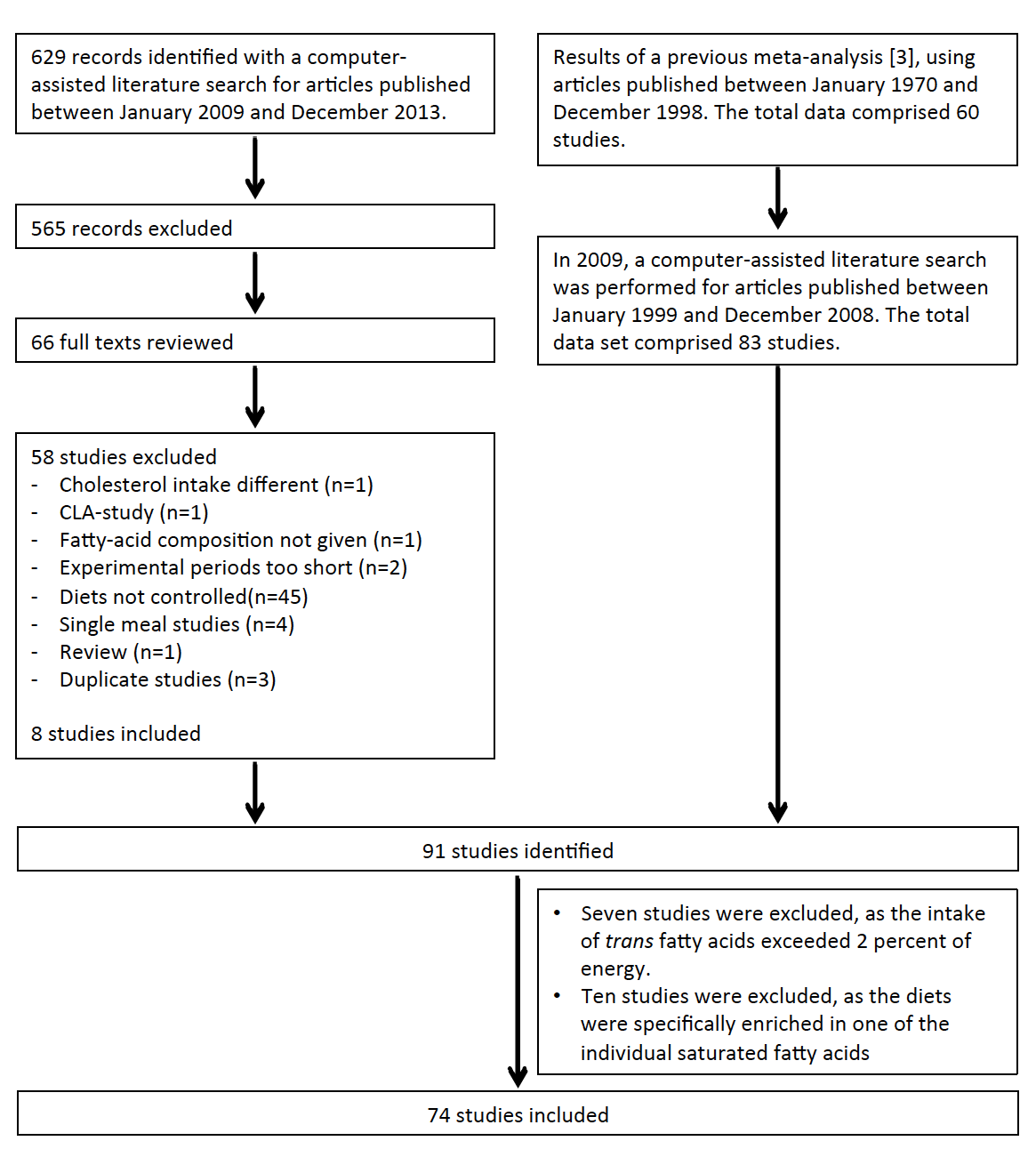 Figure 2:	Intakes of total fat and the various fatty acids. The solid rectangles indicate the 25th  percentile and 75th percentile, and the lines the minimum and maximum intakes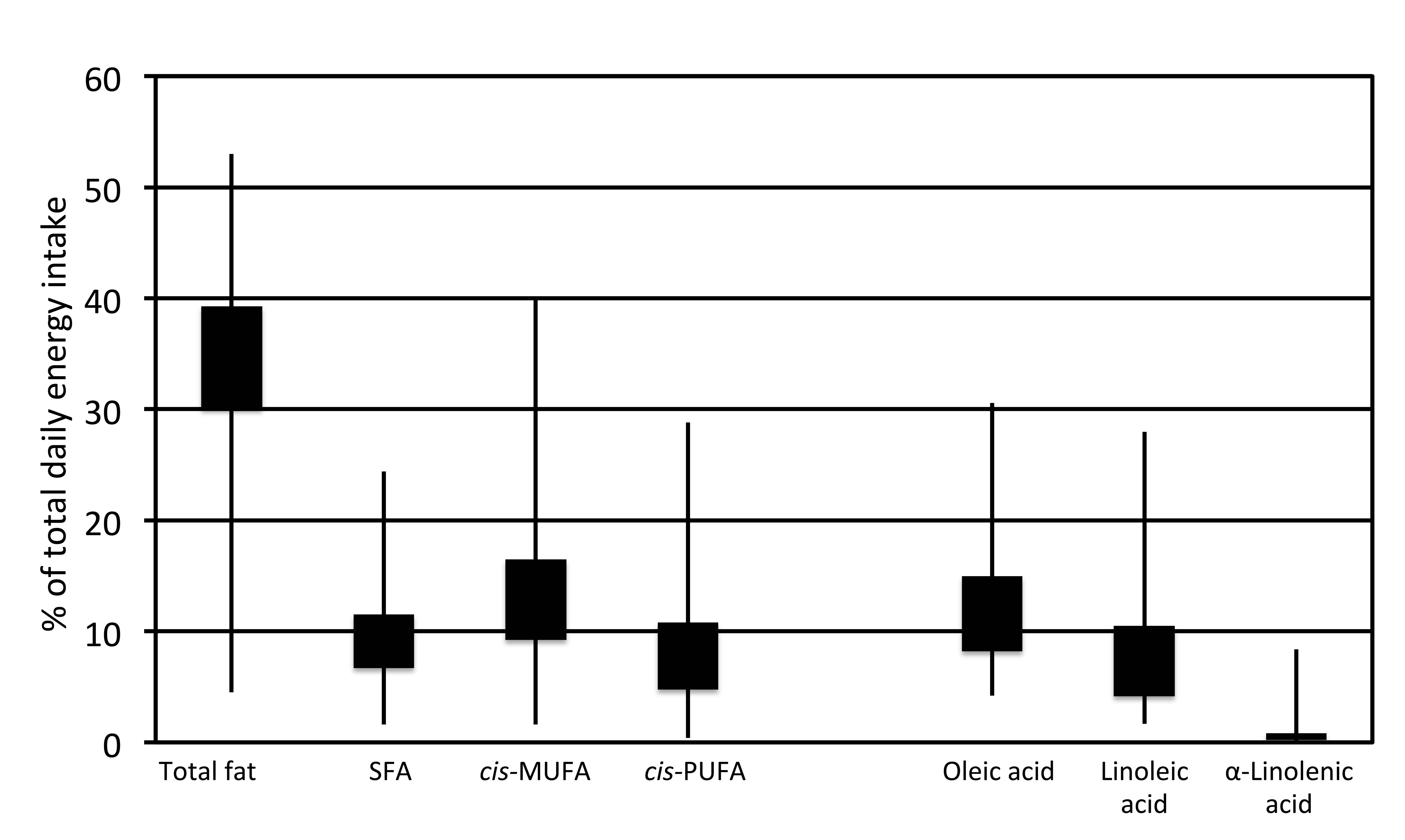 Annex 1:	Search strategyPubMed(((((((("comparative study"[Publication Type]) OR "randomized controlled trial"[Publication Type]) OR "controlled clinical trial"[Publication Type]))AND(((("cholesterol/blood"[MeSH Terms]) OR "cholesterol, ldl/blood"[MeSH Terms]) OR "lipids/blood"[MeSH Terms]) OR "lipoproteins/blood")))AND"humans"[MeSH Terms]))AND((dietary fat*[MeSH Terms]) OR (((((palmitic acid*[MeSH Terms]) OR stearic acid*[MeSH Terms]) OR myristic acid*[MeSH Terms])) OR lauric acid*[MeSH Terms]))Annex 2:	List of studies included (listed in the order shown in Annex 3)Mensink RP, Katan MB. Effect of monounsaturated fatty acids versus complex carbohydrates on high-density lipoproteins in healthy men and women. Lancet 1987; i:122-125.Mensink RP, de Groot MJM, van den Broeke LT, Severijnen-Nobels AP, Demacker PNM, Katan MB. Effects of monounsaturated fatty acids v complex carbohydrates on serum lipoproteins and apoproteins in healthy men and women. Metabolism 1989; 38:172-178.Mattson FH, Grundy SM. Comparison of effects of dietary saturated, monounsaturated, and polyunsaturated fatty acids on plasma lipids and lipoproteins in man. Journal of Lipid Research 1985; 26:194-202.Grundy SM. Comparison of monounsaturated fatty acids and carbohydrates for lowering plasma cholesterol. New England Journal of Medicine 1986; 314:745-748.Brussaard JH, Dallinga-Thie G, Groot PHE, Katan MB. Effects of amount and type of dietary fat on serum lipids, lipoproteins and apolipoproteins in man. A controlled 8- week trial. Atherosclerosis 1980; 36:515-527.Brussaard JH, Katan MB, Groot PHE, Havekes LM, Hautvast JGAJ. Serum lipoproteins of healthy persons fed a low-fat diet or a polyunsaturated fat diet for three months. Atherosclerosis 1982; 42:205-219.Mensink RP, Katan MB. Effect of a diet enriched with monounsaturated or polyunsaturated fatty acids on levels of low-density and high-density lipoprotein cholesterol in healthy women and men. New England Journal of Medicine 1989; 321:436-441.Harris WS, Connor WE, McMurry MP. The comparative reductions of the plasma lipids and lipoproteins by dietary polyunsaturated fats: salmon oil versus vegetable oils. Metabolism 1983; 32:179-184.Becker N, Illingworth DR, Alaupovic P, Connor WE, Sundberg EE. Effects of saturated, monounsaturated, and -6 polyunsaturated fatty acids on plasma lipids, lipoproteins, and apoproteins in humans. American Journal of Clinical Nutrition 1983; 37:355-360.Bonanome A, Grundy SM. Effect of dietary stearic acid on plasma cholesterol and lipoprotein levels. New England Journal of Medicine 1988; 318:1244-1248.Grundy SM, Nix D, Whelan MF, Franklin L. Comparison of three cholesterol lowering diets in normolipidemic men. Journal of the American Medical Association 1986; 256:2351-2355.Katan MB, Berns MAM, Glatz JFC, Knuiman JT, Nobels A, de Vries JHM. Congruence of individual responsiveness to dietary cholesterol and to saturated fat in humans. Journal of Lipid Research 1988; 29:883-892.Grande F, Anderson JT, Keys A. Diets of different fatty acid composition producing identical serum cholesterol levels in man. American Journal of Clinical Nutrition 1972; 25:53-60.Anderson JT, Grande F, Keys A. Independence of the effects of cholesterol and degree of saturation of the fat diet on serum cholesterol in man. American Journal of Clinical Nutrition 1976; 29:1184-1189.Grundy SM, Florentin L, Nix D, Whelan MF. Comparison of monounsaturated fatty acids and carbohydrates for reducing raised levels of plasma cholesterol. American Journal of Clinical Nutrition 1988; 47:965-969.Reiser R, Probstfield JL, Silvers A, Scott LW, Shorney ML, Wood RD, O'Brien BC, Gotto AM, Insull W. Plasma lipid and lipoprotein response of humans to beef fat, coconut oil and safflower oil. American Journal of Clinical Nutrition 1985; 42:190-197.Laine DC, Snodgrass CM, Dawson EA, Ener MA, Kuba K, Frantz ID. Lightly hydrogenated soy oil versus other vegetable oils as a lipid-lowering dietary constituent. American Journal of Clinical Nutrition 1982; 35:683-690.Lewis B, Hammett F, Katan M, Kay RM, Merkx I, Nobels A, Miller NE, Swan AV. Towards an improved lipid-lowering diet: additive effects of changes in nutrient intake. Lancet 1981;ii:1310-1313.McDonald BE, Gerrard JM, Bruce VM, Corner EJ. Comparison of the effect of canola oil and sunflower oil on plasma lipids and lipoproteins and on in vivo thromboxane A2 and prostacyclin production in healthy young men. American Journal of Clinical Nutrition 1989; 50:1382-1388.Mensink RP, Katan MB. Effect of dietary trans fatty acids on high-density and low-density lipoprotein cholesterol levels in healthy subjects. New England Journal of Medicine 1990; 323:439-445.Valsta LM, Jauhiainen M, Aro A, Katan MB, Mutanen M. Effects of a monounsaturated rapeseed oil and a polyunsaturated sunflower oil diet on lipoprotein levels in humans. Arteriosclerosis and Thrombosis 1992; 12:50-57.Wahrburg U, Martin H, Sandkamp M, Schulte H, Assmann G. Comparative effects of a recommended lipid-lowering diet vs a diet rich in monounsaturated fatty acids on serum lipid profiles in healthy young adults. American Journal of Clinical Nutrition 1992; 56:678-683.Wardlaw GM, Snook JT. Effect of diets high in butter, corn oil, or high-oleic acid sunflower oil on serum lipids and apolipoproteins in men. American Journal of Clinical Nutrition 1990; 51:815-821.Ginsberg HN, Barr SL, Gilbert A, Karmally W, Deckelbaum R, Kaplan K, Ramakrishnan R, Holleran S, Dell RB. Reduction of plasma cholesterol levels in normal men on an American Heart Association step 1 diet or a step 1 diet with added monounsaturated fat. New England Journal of Medicine 1990; 322:574-579.Chan JK, Bruce VM, McDonald BE. Dietary -linolenic acid is as effective as oleic acid and linoleic acid in lowering blood cholesterol in normolipidemic men. American Journal of Clinical Nutrition 1991; 53:1230-1234.Wardlaw GM, Snook JT, Lin M-C, Puangco MA, Kwon JS. Serum lipid and apolipoprotein concentrations in healthy men on diets enriched in either canola oil or sunflower oil. American Journal of Clinical Nutrition 1991; 54:104-110.Berry EM, Eisenberg S, Haratz D, Friedlander Y, Norman Y, Kaufmann NA, Stein Y. Effects of diets rich in monounsaturated fatty acids on plasma lipoproteins - the Jerusalem Nutrition Study: high MUFAs vs high PUFAs. American Journal of Clinical Nutrition 1991; 53:899-907.Berry EM, Eisenberg S, Friedlander Y, Harats D, Kaufmann NA, Norman Y, Stein Y. Effects of diets rich in monounsaturated fatty acids on plasma lipoproteins - the Jerusalem Nutrition Study. II Monounsaturated fatty acids vs carbohydrates. American Journal of Clinical Nutrition 1992; 56:394-403.Kris-Etherton PM, Derr J, Mitchell DC, Mustad VA, Russell ME, McDonnel E, Salabsky D, Pearson TA. The role of fatty acid saturation on plasma lipids, lipoproteins, and apoproteins: I. Effects of whole food diets high in cocoa butter, olive oil, soybean oil, dairy butter, and milk chocolate on the plasma lipids of young men. Metabolism 1993; 42:121-129.Denke MA, Grundy SM. Comparison of effects of lauric acid and palmitic acid on plasma lipids and lipoproteins. American Journal of Clinical Nutrition 1992; 56:895-898.Bonanome A, Pagnan A, Biffanti S, Oppotuno A, Sorgato F, Dorella M, Maiorino M, Ursini F. Effect of dietary monounsaturated and polyunsaturated fatty acids on the susceptibility of low-density lipoproteins to oxidative modification. Arteriosclerosis and Thrombosis 1992; 12:529-533.Judd JT, Clevidence BA, Muesing RA, Wittes J, Sunkin ME, Podczasy JJ. Dietary trans fatty acids: effects on plasma lipids and lipoproteins of healthy men and women. American Journal of Clinical Nutrition 1994; 59: 861-868.Zock PL, de Vries JHM, Katan MB. Impact of myristic acid versus palmitic acid on serum lipid and lipoprotein levels in healthy women and men. Arteriosclerosis and Thrombosis 1994; 14:567-575. Barr SL, Ramakrishan R, Johnson C, Holleran S, Dell RB, Ginsberg HN. Reducing total dietary fat without reducing saturated fatty acids does not significantly lower total plasma cholesterol concentrations in normal males. American Journal of Clinical Nutrition 1992; 55:675-681.Ginsberg HN, Karmally W, Barr SL, Johnson C, Holleran S, Ramakrishnan R. Effects of increasing dietary polyunsaturated fatty acids within the guidelines of the AHA Step 1 diet on plasma lipid and lipoprotein levels in normal males. Arteriosclerosis and Thrombosis 1994; 14:892-901.Judd JT, Oh SY, Hennig B, Dupont J, Marshall MW. Effects of low fat diets differing in degree of fat unsaturation on plasma lipids, lipoproteins, and apolipoproteins in adult men. Journal of the American College of Nutrition 1988; 7:223-234.Marshall MW, Judd JT, Matusik Jr E, Church J, Canary. Effects of low fat diets varying in P/S ratio on nutrient intakes, fecal excretion, blood chemistry profiles, and fatty acids of adult men. Journal of the American College of Nutrition 1986; 5:263-279.Sundram K, Hayes KC, Siru OH. Both dietary 18:2 and 16:0 may be required to improve the serum LDL/HDL cholesterol ratio in normocholesterolemic men. Journal of Nutritional Biochemistry 1995; 6:179-187.Iacona JM, Dougherty RM. Lack of effect of linoleic acid on the high-density-lipoprotein cholesterol fraction of plasma lipoproteins. American Journal of Clinical Nutrition 1991; 53:660-664.Lichtenstein AH, Ausman LM, Carrasco W, Jenner JL, Gualtieri LJ, Goldin BR, Ordovas JM, Schaefer EJ. Effects of canola, corn, and olive oils on fasting and postprandial plasma lipoproteins in humans as part of a National Cholesterol Education Program Step 2 diet. Arteriosclerosis and Thrombosis 1993; 13:1533-1542.Lichtenstein AH, Ausman LM, Carrasco W, Jenner JL, Ordovas JM, Schaefer EJ. Hypercholesterolemic effect of dietary cholesterol in diets enriched in polyunsaturated and saturated fat. Arteriosclerosis and Thrombosis 1994; 14:168-175.Lichtenstein AH, Ausman LM, Carrasco W, Gualtieri LJ, Jenner JL, Ordovas JM, Nicolosi RJ, Goldin BR, Schaefer EJ. Rice bran oil consumption and plasma lipid levels in moderately hypercholesterolemic humans. Arteriosclerosis and Thrombosis 1994; 14:549-556.Marckmann P, Sandström B, Jespersen J. Fasting blood coagulation and fibrinolysis of young adults unchanged by reduction in dietary fat content. Arteriosclerosis and Thrombosis 1992; 12:201-205.Howard BV, Hannah JS, Heiser CC, Jablonski KA, Paidi MC, Alarif L, Robbins DC, and Howard WJ. Polyunsaturated fatty acids result in greater cholesterol lowering and less triacylglycerol elevation than do monounsaturated fatty acids in a dose-response comparison in a multiracial study group. American Journal of Clinical Nutrition 1995; 62:392-402.Fielding CJ, Havel RJ, Todd KM, Yeo KE, Schloetter MC, Weinberg V, Frost PH. Effects of dietary cholesterol and fat saturation on plasma lipoproteins in an ethnically diverse population of healthy young men. Journal of Clinical Investigation 1995; 95:611-618.Cater NB, Heller HJ, Denke MA. Comparison of the effects of medium-chain triacylglycerols, palm oil, and high oleic acid sunflower oil on plasma triacylglycerol fatty acids and lipid and lipoprotein concentrations in humans. American Journal of Clinical Nutrition 1997; 65:41-45.Tholstrup T, Sandström B, Hermansen JE, Hølmer. Effect of modified dairy fat on postprandial and fasting plasma lipids and lipoproteins in healthy young men. Lipids 1998; 33:11-22.Mazier MJ, Jones PJH. Diet fat saturation and feeding state modulate rates of cholesterol synthesis in normolipidemic men. Journal of Nutrition 1997; 127:332-340.Ginsberg HN, Kris-Etherton P, Dennis B, Elmer PJ, Ershow A, Lefevre M, Pearson T, Roheim P, Ramakrishnan R, Reed R, Stewart K, Stewart P, Phillips K, Anderson N, for the DELTA Research Group. Effects of reducing dietary saturated fatty acids on plasma lipids and lipoproteins in healthy subjects. Arteriosclerosis Thrombosis Vascular Biology 1998; 18:441-449.Müller H, Jordal O, Kierulf P, Kirkhus B, Pedersen JI. Replacement of partially hydrogenated soybean oil by palm oil in margarine without unfavorable effects on serum lipoproteins. Lipids 1998; 33:879-887.Judd JT, Baer DJ, Clevidence BA, Kris-Etherton P, Muesing RA, Iwane M. Dietary cis and trans monounsaturated and saturated FA and plasma lipids and lipoproteins in men. Lipids 2002; 37:123-131.Baer DJ, Judd JT, Clevidence BA, Tracy RP. Dietary fatty acids affect plasma markers of inflammation in healthy men fed controlled diets: a randomized crossover study. American Journal of Clinical Nutrition 2004; 79:969-973.Vega-López S, Ausman LM, Jalbert SM, Erkkilä AT, Lichtenstein AH. Palm and partially hydrogenated soybean oils adversely alter lipoprotein profiles compared with soybean and canola oils in moderately hyperlipidemic subjects. American Journal of Clinical Nutrition 2006; 84:54-62.Lichtenstein AH, Ausman LM, Jalbert SM, Schaefer EJ. Effects of different forms of dietary hydrogenated fats on serum lipoprotein cholesterol levels. New England Journal of Medicine 1999; 340:1933-1944.Lovejoy JC, Smith SR, Champagne CM, Most MM, Lefevre M, DeLany JP, Denkins YM, Rood JC, Veldhuis J, Bray GA. Effects of diets enriched in saturated (palmitic), monounsaturated (oleic), or trans (elaidic) fatty acids on insulin sensitivity and substrate oxidation in healthy adults. Diabetes Care 2002; 25:1283-1288.Berglund L, Lefevre M, Ginsberg HN, Kris-Etherton PM, Elmer PJ, Stewart PW, Ershow A, Pearson TA, Dennis BH, Roheim PS, Ramakrishnan R, Reed R, Stewart K, Phillips KM for the DELTA Investigators. Comparison of monounsaturated fat with carbohydrates as a replacement for saturated fat in subjects with a high metabolic risk profile: studies in the fasting and postprandial states. American Journal of Clinical Nutrition 2007; 86:1611-1620.Binkoski AE, Kris-Etherton PM, Wilson TA, Mountain ML, Nicolosi RJ. Balance of unsaturated fatty acids is important to a cholesterol-lowering diet: comparison of mid-oleic sunflower oil and olive oil on cardiovascular disease risk factors. Journal of the American Dietetic Association 2005; 105:1080-1086.Castro P, Miranda JL, Gomez P, Escalante DM, Segura FL, Martin A, Fuentes F, Blanco A, Ordovas JM, Jimenez FP. Comparison of an oleic acid enriched-diet vs NCEP-I diet on LDL susceptibility to oxidative modifications. European Journal of Clinical Nutrition 2000; 54:61-67.Kris-Etherton PM, Pearson TA, Wan Y, Hargrove R L, Moriarty K, Fishell V, Etherton TD. High-monounsaturated fatty acid diets lower both plasma cholesterol and triacylglycerol concentrations. American Journal of Clinical Nutrition 1999; 70:1009-1015.Nielsen NS, Pedersen A, Sandstrom B, Marckmann P, Hoy CE. Different effects of diets rich in olive oil, rapeseed oil and sunflower-seed oil on postprandial lipid and lipoprotein concentrations and on lipoprotein oxidation susceptibility. British Journal of Nutrition 2002; 87:489-499.Poppitt SD, Keogh GF, Mulvey TB, McArdle BH, MacGibbon AK, Cooper GJ. Lipid-lowering effects of a modified butter-fat: a controlled intervention trial in healthy men. European Journal of Clinical Nutrition 2002; 56:64-71.Rajaram S, Burke K, Connell B, Myint T, Sabate J. A monounsaturated fatty acid-rich pecan-enriched diet favorably alters the serum lipid profile of healthy men and women. Journal of Nutrition 2001; 131:2275-2279.Sanders TA, Oakley FR, Crook D, Cooper JA, Miller GJ. High intakes of trans monounsaturated fatty acids taken for 2 weeks do not influence procoagulant and fibrinolytic risk markers for CHD in young healthy men. British Journal of Nutrition 2003; 89:767-776.Wagner KH, Tomasch R, Elmadfa I. Impact of diets containing corn oil or olive/sunflower oil mixture on the human plasma and lipoprotein lipid metabolism. European Journal of Nutrition 2001; 40:161-167.Kratz M, Cullen P, Kannenberg F, et al. Effects of dietary fatty acids on the composition and oxidizability of low-density lipoprotein. European Journal of Clinical Nutrition 2002; 56:72-81.Lichtenstein AH, Matthan NR, Jalbert SM, Resteghini NA, Schaefer EJ, Ausman LM. Novel soybean oils with different fatty acid profiles alter cardiovascular disease risk factors in moderately hyperlipidemic subjects. American Journal of Clinical Nutrition 2006; 84:497-504.Motard-Belanger A, Charest A, Grenier G, et al. Study of the effect of trans fatty acids from ruminants on blood lipids and other risk factors for cardiovascular disease. American Journal of Clinical Nutrition 2008; 87:593-599.Rajaram S, Haddad EH, Mejia A, Sabate J. Walnuts and fatty fish influence different serum lipid fractions in normal to mildly hyperlipidemic individuals: a randomized controlled study. American Journal of Clinical Nutrition 2009; 89:1657S-1663S.Gillingham LG, Gustafson JA, Han SY, Jassal DS, Jones PJ. High-oleic rapeseed (canola) and flaxseed oils modulate serum lipids and inflammatory biomarkers in hypercholesterolaemic subjects. British Journal of Nutrition 2011; 105:417-427.Iggman D, Gustafsson IB, Berglund L, Vessby B, Marckmann, P, Riserus U. Replacing dairy fat with rapeseed oil causes rapid improvement of hyperlipidaemia: a randomized controlled study. Journal of Internal Medicine 2011; 270:356-364.Marin, C, Perez-Martinez, P, Delgado-Lista J, Gomez P, Rodriguez F, Yubero-Serrano EM, Garcia-Rios A, Camargo A, Perez-Jimenez F, Lopez-Miranda J. The insulin sensitivity response is determined by the interaction between the G972R polymorphism of the insulin receptor substrate 1 gene and dietary fat. Molecular Nutrition and Food Research 2011; 55:328-335.Roussell MA, Hill AM, Gaugler TL, West SG, Heuvel JP, Alaupovic P, Gillies PJ, Kris-Etherton PM. Beef in an Optimal Lean Diet study: effects on lipids, lipoproteins, and apolipoproteins. American Journal of Clinical Nutrition 2012; 95:9-16.Zhao G, Etherton TD, Martin KR, West SG, Gillies PJ, Kris-Etherton PM. Dietary alpha-linolenic acid reduces inflammatory and lipid cardiovascular risk factors in hypercholesterolemic men and women. Journal of Nutrition 2004; 134:2991-2997.Sabaté J, Haddad E, Tanzman JS, Jambazian P, Rajaram S. Serum lipid response to the graduated enrichment of a Step I diet with almonds: a randomized feeding trial. American Journal of Clinical Nutrition 2003; 77:1379-1384.Curb JD, Wergowske G, Dobbs JC, Abbott RD, Huang B. Serum lipid effects of a high-monounsaturated fat diet based on macadamia nuts. Archives of Internal Medicine 2000; 160:1154-1158.Hunter KA, Crosbie LC, Weir A, Miller GJ, Dutta-Roy AK. A residential study comparing the effects of diets rich in stearic acid, oleic acid, and linoleic acid on fasting blood lipids, hemostatic variables and platelets in young healthy men. Journal of Nutrition and Biochemistry 2000; 11:408-416.Lacroix E, Charest A, Cyr A, Baril-Gravel L, Lebeuf Y, Paquin P, Chouinard PY, Couture P, Lamarche B. Randomized controlled study of the effect of a butter naturally enriched in trans fatty acids on blood lipids in healthy women. American Journal of Clinical Nutrition 2012; 95:318-325.Annex 3:	Characteristics of the studies included
S:	Saturated fatty acidsM:	Cis-monounsaturated fatty acidsP:	Cis-polyunsaturated fatty acidsT:	Trans fatty acidsAnnex 4:	Estimated multiple regression equations for the mean changes in serum lipids and lipoproteins when one percent of energy in the diet from carbohydrates is replaced isocalorically by saturated fatty acids (Carb  SFA), by cis-monounsaturated fatty acids (Carb  MUFA) or by cis-polyunsaturated fatty acids (Carb  PUFA): impact of baseline levelsThe median level when subjects consumed a standardized fat-free diet was for total cholesterol 4.45 mmol/L, for LDL-cholesterol 2.89 mmol/L, for HDL-cholesterol 0.97 mmol/L, for triacylglycerol 1.48 mmol/L, and for the total to HDL-cholesterol ratio 4.36. The 95 percent confidence intervals (CI) refer to the regression coefficients on the preceding line.No: Number of diets/number of studies/number of subjects.Annex 5:	Estimated multiple regression equations for the mean changes in serum lipids and lipoproteins when one percent of energy in the diet from carbohydrates is replaced isocalorically by saturated fatty acids (Carb  SFA), by cis-monounsaturated fatty acids (Carb  MUFA) or by cis-polyunsaturated fatty acids (Carb  PUFA). Studies using liquid formula diets were excludedThe 95 percent confidence intervals (CI) refer to the regression coefficients on the preceding line.No: Number of diets/number of studies/number of subjects.Annex 6:	Estimated multiple regression equations for the mean changes in serum lipids and lipoproteins when one percent of energy in the diet from carbohydrates in the diet is replaced isocalorically by saturated fatty acids (Carb  SFA), by cis-monounsaturated fatty acids (Carb  MUFA) or by cis-polyunsaturated fatty acids (Carb  PUFA) stratified for year of publicationThe 95 percent confidence intervals (CI) refer to the regression coefficients on the preceding line.No: Number of diets/number of studies/number of subjects.Annex 7:	Estimated multiple regression equations for the mean changes in serum lipids and lipoproteins when one percent of energy in the diet from carbohydrates in the diet is replaced isocalorically by saturated fatty acids (Carb  SFA), by cis-monounsaturated fatty acids (Carb  MUFA) or by cis-polyunsaturated fatty acids (Carb  PUFA) stratified for “not funded by industrial parties” vs. those of studies “funded by at least 1 industrial party”.The 95 percent confidence intervals (CI) refer to the regression coefficients on the preceding line.No: Number of diets/number of studies/number of subjects.Lipid or lipoproteinUnitChange per percent of energy replacedChange per percent of energy replacedChange per percent of energy replacedNoLipid or lipoproteinUnitCarb → SFACarb → MUFACarb → PUFANoΔTotal cholesterolmmol/L0.045-0.004-0.022177/74/217295% CI0.038 to 0.051-0.010 to 0.001	-0.028 to -0.016P-value<0.0010.097<0.001ΔLDL-cholesterolmmol/L0.036-0.009-0.022	165/69/202695% CI0.030 to 0.043-0.014 to -0.003-0.028 to -0.015P-value<0.0010.002<0.001ΔHDL-cholesterolmmol/L0.0110.0080.006163/68/201795% CI0.010 to 0.0130.007 to 0.0100.004 to 0.008P-value<0.001<0.001<0.001ΔTriacylglycerolmmol/L-0.012-0.015-0.021172/72/215695% CI-0.015 to -0.008-0.018 to -0.011-0.025 to -0.017P-value<0.001<0.001<0.001ΔTotal to 
HDL-cholesterol-0.002-0.029-0.036159/66/199095% CI-0.009 to 0.005-0.035 to -0.023	-0.043 to -0.029P-value0.553<0.001<0.001Lipid or lipoproteinUnitChange per percent of energy replacedChange per percent of energy replacedChange per percent of energy replacedNoLipid or lipoproteinUnitSFA → CarbSFA → MUFASFA → PUFANoΔTotal cholesterolmmol/L-0.041-0.046-0.064177/74/217295% CI-0.047 to -0.035-0.051 to -0.040	-0.070 to -0.058P-value<0.001<0.001<0.001ΔLDL-cholesterolmmol/L-0.033-0.042-0.055165/69/202695% CI-0.039 to -0.027-0.047 to -0.037-0.061 to -0.050P-value<0.001<0.001<0.001ΔHDL-cholesterolmmol/L-0.010-0.002-0.005163/68/201795% CI-0.012 to -0.008-0.004 to 0.000-0.006 to -0.003P-value<0.0010.014<0.001ΔTriacylglycerolmmol/L0.011-0.004-0.010172/72/215695% CI0.007 to 0.014-0.007 to -0.001-0.014 to -0.007P-value<0.0010.022<0.001ΔTotal to 
HDL-cholesterol0.001-0.027-0.034159/66/199095% CI-0.006 to 0.007-0.033 to -0.022-0.040 to -0.028P-value0.842<0.001<0.001Lipid or lipoproteinUnitChange per percent of energy replacedChange per percent of energy replacedChange per percent of energy replacedChange per percent of energy replacedNoLipid or lipoproteinUnitCarb → SFACarb → OASFA → PUFACarb → ALANoΔTotal cholesterolmmol/L0.039-0.013-0.028-0.04991/37/112595% CI0.026 to 0.051-0.023 to -0.002-0.038 to -0.017-0.077 to -0.022P-value<0.0010.017<0.0010.001ΔLDL-cholesterolmmol/L0.036-0.014-0.023-0.03987/35/104195% CI0.024 to 0.047-0.024 to -0.005-0.033 to -0.014-0.063 to -0.014P-value<0.0010.003<0.0010.003ΔHDL-cholesterolmmol/L0.0100.0090.0050.00087/35/104195% CI0.008 to 0.0130.007 to 0.0110.003 to 0.008-0.006 to 0.006P-value<0.001<0.001<0.0010.996ΔTriacylglycerolmmol/L-0.012-0.015-0.021-0.02391/37/112595% CI-0.019 to -0.006-0.021 to -0.010-0.027 to -0.016-0.037 to -0.008P-value<0.001<0.001<0.0010.003ΔTotal to 
HDL-cholesterol ratio-0.001-0.034-0.034-0.03285/34/102195% CI-0.011 to 0.009-0.043 to -0.026-0.043 to -0.025-0.054 to -0.010P-value0.834<0.001<0.0010.005Reference andcountryStudy designCompositionCompositionCompositionCompositionCompositionParticipantsParticipantsFundingReference andcountryStudy designDietSMPTParticipantsParticipantsFundingMensink and Katan, 1987Mensink et al., 1989The NetherlandsRandomized parallel design with two interventionsExperimental period: 35 days1.2.6.79.89.324.05.25.1Initial: 57, final: 48Reason for loss:influenza (n=3), change in smoking habits (n=2), weight loss (n=4)Diet 1: 12 men, 12 womenDiet 2: 12 men, 12 womenMean age: 27 yearsThe Commission of the European CommunitiesMattson and Grundy, 1985USARandomized crossover design with three interventionsExperimental period: 28 days1.2.3.19.13.34.315.428.25.63.96.928.1Initial: 12, final: 12No dropouts reported12 menMean age: 59 yearsVeterans AdministrationNational Institutes of HealthMoss Heart FoundationGrundy, 1986USARandomized crossover design with two interventionsExperimental period: 28 days1.2.3.86.426.96.47.76.4Initial: 7, final: 7No dropouts reportedSex not reportedMean age: 58 yearsVeterans AdministrationNational Institutes of HealthSouthwestern Medical FoundationMead Johnson and CompanyMoss Heart FoundationBrussaard et al., 1980The NetherlandsRandomized parallel design with four interventionsExperimental period: 35 days1.2.3.4.8.010.011.018.010.08.08.016.03.011.019.03.0Initial: 60, final: 60No dropouts reported37 men and 23 womenDiet 1: 16 subjectsDiet 2: 15 subjectsDiet 3: 15 subjectsDiet 4: 14 subjectsSex distribution not reported.Age: 18-28 yearsThe Netherlands Heart FoundationBrussaard et al., 1982The NetherlandsRandomized parallel design with two interventionsExperimental period: 
91 days1.2.9.07.010.08.011.04.0Initial: 35, final: 35No dropouts reportedDiet 1: 11 men and 6 womenDiet 2: 12 men and 6 womenAge: 19-30 yearsThe Netherlands Heart FoundationMensink and Katan, 1989The NetherlandsRandomized parallel design with two interventionsExperimental period: 
35 days1.2.12.912.615.110.87.912.7Initial: 60, final: 58No reason for loss reportedDiet 1: 14 men and 15 womenDiet 2: 13 men and 16 womenMean age: 25 yearsNetherlands Nutrition FoundationThe Netherlands Heart FoundationThe Netherlands Ministry of HealthHarris et al., 1983USARandomized crossover design with two interventionsExperimental period: 28 days1.2.14.46.416.410.87.221.6Initial: 7, final: 7No dropouts reportedSex not reportedMean age: 40 yearsNational Heart, Lung, and Blood InstituteClinical Research Center GrantBecker et al., 1983USARandomized crossover design with two interventionsExperimental period: 
28 days1.2.2.74.029.215.16.517.5Initial: 12, final: 12No dropouts reported12 menMean age: 32 yearsClinical Research Center ProgramNational Institutes of HealthCorn ProductsBonanome and Grundy, 1988USARandomized crossover design with two interventionsExperimental period: 
21 days1.2.19.63.114.930.63.74.7Initial: 11, final: 11No dropouts reported11 menMean age: 72 yearsNot reportedGrundy et al., 1986USARandomized crossover design with two interventionsExperimental period:
60 days1.2.9.69.612.59.616.39.6Initial: 9, final: 9No dropouts reported9 menMean age: 63 yearsVeterans Administration / National Institutes of HealthSouthwestern Medical FoundationMoss Heart FoundationKatan et al., 1988The NetherlandsRandomized crossover design with two interventionsExperimental period:
21 days1.2.23.411.614.111.75.220.91.90.5Initial: 54, final: 47Reason for loss:illness, weight loss, poor compliance24 men and 23 womenMean age: 44 yearsThe Netherlands Heart FoundationGrande et al., 1972USARandomized crossover design with four interventionsExperimental period:
28 days1.2.3.4.2.33.35.28.71.66.516.97.10.62.76.713.3Initial: 48, final: 38Reason for loss: transport to another institution, illness, poor eating habits38 menMean age: 56 yearsPublic Health Service Research GrantsAnderson et al., 1976USARandomized crossover design with two interventionsExperimental period:
14 days1.2.19.64.88.45.15.222.7Initial: 12, final: 12No dropouts reported12 menMean age: 21 yearsPublic Health Service Research GrantsAnderson et al., 1976USARandomized crossover design with two interventionsExperimental period:
14 days1.2.19.44.88.45.15.122.9Initial: 12, final: 12No dropouts reported12 menMean age: 21 yearsPublic Health Service Research GrantsGrundy et al., 1988USARandomized crossover design with two interventionsExperimental period:
42 days1.2.6.76.725.96.75.85.8Initial: 10, final: 10No dropouts reported10 menMean age: 64 yearsVeterans AdministrationNational Institutes of HealthMoss Heart FoundationReiser et al., 1985USARandomized crossover design with two interventionsExperimental period:
35 days1.2.9.41.610.42.20.416.2Initial: 19, final: 19No dropouts reported19 menMean age: 26 yearsNational Heart and Blood Vessel ResearchNational Heart, Lung, and Blood InstituteNational Institutes of HealthClinical Research USDHS GrantLipid Research ClinicsNational Live Stock and Meat BoardThe Texas Cattle Feeders AssociationThe Standard Meat Co of Fort WorthLaine et al., 1982USARandomized crossover design with three interventionsExperimental period: 20 days1.2.3.8.62.63.07.74.64.21.811.111.1Initial: 24, final: 24No dropouts reported13 men and 11 womenMean age: 25 yearsAmerican Soy Bean AssociationGeneral Clinical Research Centers ProgramNational Institutes of HealthLewis et al., 1981United KingdomRandomized crossover design with three interventionsExperimental period:
35 days1.2.3.9.69.413.49.29.213.27.27.311.7Initial: 12, final: 12No dropouts reported12 menMean age: 45 yearsNot reportedMcDonald et al., 1989CanadaRandomized crossover design with two interventionsExperimental period:
18 days1.2.5.16.820.27.410.321.6Initial: 8, final: 8No dropouts reported8 menAge: 19-32 yearsCanola Council of CanadaMensink and Katan, 1990The NetherlandsRandomized crossover design with two interventionsExperimental period:
21 days1.2.9.319.423.713.64.43.00.00.7Initial: 59, final: 59No dropouts reported25 men and 34 womenMean age: 26 yearsThe Netherlands Nutrition FoundationThe Netherlands Ministry of Welfare, Public Health, and Cultural AffairsThe Commission of the European CommunitiesValsta et al., 1992FinlandRandomized crossover design with two interventionsExperimental period:
25 days1.2.12.412.716.210.27.613.3Initial: 59, final: 59No dropouts reported29 men and 30 womenMean age: 30 yearsFood Research FoundationThe Ministry of Agriculture and ForestryThe Yrjö Jahnsson FoundationThe Academy of FinlandThe Finnish Cultural FoundationWahrburg et al., 1992GermanyRandomized crossover design with two interventionsExperimental period:
23 days1.2.10.210.116.09.94.110.3Initial: 40, final: 38Reason for loss:illness (n=1), genetic anomaly of lipid metabolism (n=1)21 men and 17 womenMean age: 24 yearsThe Commission of the European CommunitiesWardlaw and Snook, 1990USARandomized crossover design with two interventionsExperimental period:
35 days1.2.6.77.726.913.45.818.2Initial: 22, final: 20Reason for loss: not reported20 menMean age: 35 yearsSVO EnterprisesGinsberg et al., 1990USARandomized parallel design with two interventionsExperimental period:
70 days1.2.9.08.810.617.210.010.1Initial: 39, final: 36Reason for loss: allergy (n=1), poor compliance (n=2)Diet 1: 12 menDiet 2: 12 menDiet 3: 12 men Mean age: 23 yearsThe National Institutes of HeathBest FoodsKraft Inc.BertolliChan et al., 1991CanadaRandomized crossover design with four interventionsExperimental period:
18 days1.2.3.4.6.55.37.16.418.718.38.49.97.48.516.816.1Initial: 8, final: 8One subject dropped out and was replaced8 menAge: 20-34 yearsCanola Council of CanadaFlax Council of CanadaWardlaw et al., 1991USARandomized parallel design with two interventionsExperimental period:
56 days1.2.6.76.721.18.610.621.1Initial: 34, final: 32Reason for loss: medication (n=1), unusual lipid values (n=1)Diet 1: 16 menDiet 2: 16 menMean age: 33 yearsThe Procter & Gamble CompanyBerry et al., 1991IsraelRandomized crossover design with two interventionsExperimental period:
84 days1.2.8.07.115.96.27.516.0Initial: 26, final: 18Reason for loss: drop out (n=4), incomplete blood sampling (n=4)18 menMean age: not reportedThe National Institutes of HealthBerry et al., 1992Israel Randomized crossover design with two interventionsExperimental period:
84 days1.2.6.64.716.66.87.55.7Initial: 25, final: 17Reason for loss: not reported17 menAge: 18-24 yearsThe National Institutes of Health, Public Health ServiceKris-Etherton et al., 1993USARandomized crossover design with three interventionsExperimental period:
26 days1.2.3.6.06.321.027.210.110.12.317.81.7Initial: 19, final: 18Reason for loss: not reported 18 menMean age: 26 yearsThe American Cocoa Research InstituteThe Pennsylvania Agricultural Experimental StationDenke and Grundy, 1992USARandomized crossover design with two interventionsExperimental period:
21 days1.2.2.618.929.115.46.03.8Initial: 14, final: 14No dropouts reported14 menMean age: 63 yearsSouthwestern Medical FoundationMoss heart FoundationVeterans' Affairs National Heart, Lung, and Blood InstituteBonanome et al., 1992ItalyRandomized crossover design with two interventionsExperimental period: 
21 days1.2.9.69.628.84.84.828.8Initial: 11, final: 11No dropouts reported11 menMean age: 22 yearsThe European Economic CommunityJudd et al., 1994USARandomized crossover design with two interventionsExperimental period:
42 days1.2.14.020.116.410.95.95.80.70.7Initial: 64, final: 58Reason for loss: illness (n=1), no reason reported (n=1), other commitments (n=3), non-compliance (n=1)29 men, 29 womenMean age:43 yearsInstitute of Shortening and Edible Oils and its member companiesZock et al., 1994The NetherlandsRandomized crossover design with two interventionsExperimental period: 
21 days1.2.21.010.811.921.34.74.40.20.3Initial: 59, final: 59No dropouts reported23 men and 36 womenMean age: 29 yearsFoundation for Nutrition and Health SciencesBarr et al., 1992USARandomized parallel design with two interventionsExperimental period:
49 days1.2.9.012.213.210.87.86.5Initial: 51, final: 48Reason for loss: illness (n=1), poor compliance (n=2)17 men received a diet that was not included in the meta-analysisDiet 1: 15 menDiet 2: 16 menMean age: 25 yearsNational Institutes of HealthBest Foods, Kraft Inc.BertolliGinsberg et al., 1994USARandomized parallel design with two interventionsExperimental period: 
42 days1.2.8.99.18.413.211.46.4Initial: 30, final: 30No dropouts reported12 men received a diet that was not included in the meta-analysisDiet 1: 9 men Diet 2: 9 menMean age: 25 yearsNational Institutes of HealthBest Foods, Kraft Inc.BertolliJudd et al., 1988Marshall et al., 1986USARandomized crossover design with two interventionsExperimental period:
42 days1.2.6.710.611.410.46.53.3Initial: 24, final: 23Reason for loss: personal23 menAge: 35-60 yearsNot reportedSundram et al., 1995MalaysiaRandomized crossover design with two interventionsExperimental period:
28 days1.2.6.013.017.514.37.74.1Initial: 24, final: 23Reason for loss: not reported23 menMean age: 22 yearsNot reportedIacona and Dougherty, 1991USARandomized crossover design with two interventionsExperimental period:
40 days1.2.9.58.69.48.73.810.8Initial: 11, final: 11No dropouts reported11 menMean age: 54 yearsNot reportedLichtenstein et al, 1993Lichtenstein et al, 1994Lichtenstein et al, 1994USARandomized crossover design with five interventionsExperimental period:
32 days1.2.3.4.5.5.46.96.912.17.414.59.017.011.310.86.711.23.93.48.8Initial: 15, final: 14Reason for loss: scheduling problems (n=1)6 men and 8 womenMean age: 63 yearsUS Department of AgricultureNational Institutes of HealthUncle Bens, IncMarckmann et al., 1992DenmarkRandomized crossover design with two interventionsExperimental period:
14 days1.2.15.413.511.88.26.04.7Initial: 13, final: 13No dropouts reported6 men and 17 womenMean age: 26 yearsThe Danish Heart FoundationThe Danish Health Insurance FoundationThe Danish Agricultural and Veterinary Research CouncilHoward et al., 1995USARandomized crossover design with four interventionsExperimental period:
42 days1.2.3.4.8.28.09.49.514.212.18.55.73.14.87.212.5Initial: 77, final: 63Reason for loss:  employment obligations (n=4), poor compliance (n=9), loss of blood samples (n=1)30 men and 33 womenMean age: 46 yearsNational Heart, Lung, and Blood InstituteBest FoodsFielding et al., 1995USARandomized parallel design with two interventionsExperimental period:
28 days1.2.10.315.316.515.48.55.8Initial: 48, final: 42Reason for loss: not reported (n=5), incomplete data (n=1)42 menDiet 1: 21 menDiet 2: 21 menMean age: 29 yearsNational Institutes of HealthArteriosclerosis SCORNational Dairy Promotion and Research BoardFielding et al., 1995USARandomized parallel design with two interventionsExperimental period:
28 days1.2.10.016.714.912.79.94.7Initial: 48, final: 42Reason for loss: not reported (n=5), incomplete data (n=1)42 menDiet 1: 20 menDiet 2: 22 menMean age: 29 yearsNational Institutes of HealthArteriosclerosis SCORNational Dairy Promotion and Research BoardCater et al., 1997USARandomized crossover design with two interventionsExperimental period:
21 days1.2.23.35.718.439.86.04.9Initial: 9, final: 9No dropouts reported9 menMean age: 66 yearsNIH Endocrinology and Metabolism Training Grant NIH-NHLBI Clinical Investigator AwardNational Institutes of HealthTholstrup et al., 1998DenmarkRandomized crossover design with two interventionsExperimental period:
28 days1.2.19.124.411.67.74.55.21.60.1Initial: 18, final: 18No dropouts reported18 menMean age: 25 yearsThe Danish Dairy Research FoundationThe Danish Research Development Program for Food TechnologyMazier and Jones, 1997CanadaRandomized crossover design with two interventionsExperimental period:
13 days1.2.11.010.924.09.24.117.9Initial: 9, final: 9No dropouts reported9 menMean age: 26 yearsThe Heart and Stroke Foundation of British Columbia and YukonGinsberg et al., 1998USARandomized crossover design with three interventionsExperimental period:
56 days1.2.3.14.48.65.812.512.512.55.85.85.8Initial: 118, final: 103Reason for loss: not reported46 men and 57 womenMean age: 38 yearsNational Heart, Lung, and Blood InstituteNational Center for Research ResourcesMüller et al., 1998NorwayRandomized crossover design with two interventionsExperimental period:
17 days1.2.12.57.311.411.45.59.80.10.2Initial: 30, final: 27Reason for loss: not reported (n=2), poor compliance (n=1)27 womenMean age: 27 yearsThe Nordic Industrial FundMills DAHunter et al., 2000United KingdomRandomized crossover design with two interventionsExperimental period:
14 days1.2.6.87.325.014.44.514.4Initial: 9, final: 6Reason for loss: not reported6 menMean age: 28 yearsMinistry of Agriculture, Food and FisheriesScottish Executive Rural Affairs DepartmentJudd et al., 2002Baer et al., 2004USARandomized crossover design with three interventionsExperimental period:
35 days1.2.3.12.812.620.810.517.610.53.83.84.20.20.10.2Initial: 54, final: 50Reason for loss: not reported (n=3), poor compliance (n=1)50 menMean age: 42 yearsTechnical Committee on Dietary Lipids, International Life Sciences InstituteVega-López et al., 2006Randomized crossover design with two interventionsExperimental period:
35 days1.2.14.86.410.915.43.58.70.61.0Initial: 15, final: 15No dropouts reported5 men and 10 womenMean age: 64 yearsNational Institutes of Health / US Department of AgricultureLichtenstein et al., 1999USARandomized crossover design with two interventionsExperimental period:
35 days1.2.7.38.68.18.112.513.50.60.9Initial: 36, final: 36No dropouts reported18 men and 18 womenMean age: 63 yearsNational Institutes of HealthUS Department of AgricultureLovejoy et al., 2002USARandomized crossover design with two interventionsExperimental period:
28 days1.2.5.910.914.78.86.36.40.00.0Initial: 31, final: 25Reason for loss: not reported12 men and 13 womenMean age: 28 yearsUS Department of AgricultureBerglund et al., 2007USARandomized crossover design with three interventionsExperimental period:
49 days1.2.3.15.08.47.713.820.014.95.66.05.3Initial: 110, final: 85Reason for loss: not reported52 men and 33 womenMean age: 36 yearsNational Institutes of HealthBinkoski et al., 2005USARandomized crossover design with three interventionsExperimental period:
28 days1.2.3.10.88.07.614.316.513.67.54.17.4Initial: 31, final: 31No dropouts reported12 men and 19 womenMean age: 46 yearsNational Institutes of HealthNational Sunflower AssociationCastro et al., 2000SpainRandomized crossover design with two interventionsExperimental period:
28 days1.2.9.48.624.324.84.34.7Initial: 22, final: 21Reason for loss: illness (n=1)21 menMean age: 23 yearsInvestigaciones de la Seguridad SocialKoype CoKris-Etherton et al., 1999USARandomized crossover design with four interventionsExperimental period:
24 days1.2.3.4.6.76.76.77.711.520.216.317.35.85.88.69.6Initial: 26, final: 22Reason for loss: poor compliance (n=2), moved outside the area (n=2)9 men and 13 womenMean age: 34 yearsThe Peanut InstituteNielsen et al., 2002DenmarkRandomized crossover design with three interventionsExperimental period:
21 days1.2.3.10.511.511.514.516.97.66.52.311.7Initial: 18, final: 18No dropouts reported18 menMean age: 24 yearsNot reportedPoppitt et al., 2002New ZealandRandomized crossover design with two interventionsExperimental period:
21 days1.2.19.214.45.87.713.415.4Initial: 20, final: 20No dropouts reported20 menMean age: Not reportedNew Zealand Dairy BoardAuckland UniservicesMaurice & Phyllis Paykel TrustRajaram et al., 2001USARandomized crossover design with two interventionsExperimental period:
28 days1.2.8.28.811.018.96.310.7Initial: 24, final: 23Reason for loss: not reported14 men and 9 womenMean age: Not reportedNational Pecan Sellers AssociationSanders et al., 2003United KingdomRandomized crossover design with two interventionsExperimental period: 
14 days1.2.9.810.519.912.36.36.10.10.1Initial: 36, final: 29Reason for loss: personal reasons (n=7)29 menMean age: 24 yearsMinistry of Agriculture, Food and FisheriesThe Medical Research CouncilWagner et al., 2001AustriaRandomized crossover design with two interventionsExperimental period:
14 days1.2.8.58.49.814.511.56.9Initial: 28, final: 28No dropouts reported28 menMean age: 24 yearsNot reportedKratz et al., 2002GermanyRandomized parallel design with three interventionsExperimental period: 
28 days1.2.3.9.110.710.019.323.38.79.03.418.5Initial: 69, final: 58Reason for loss: illness (n=6), poor compliance (n=5)Diet 1: 10 men and 8 womenDiet 2: 11 men and 9 womenDiet 3: 10 men and 10 womenMean age: 26 yearsCentral Marketing Agency of the German Agricultural IndustryThe German Union for the Promotion of Oil and Protein PlantsThe Austrian Science FoundationThe Brökelmann Ölmühle CompanyLichtenstein et al., 2006USARandomized crossover design with four interventionsExperimental period: 
35 days1.2.3.4.6.54.95.86.86.36.118.86.712.314.12.313.20.60.60.30.5Initial: 42 (including 10 replacers), final: 30Reason for loss: time constraints (n=3), poor compliance (n=4), change in medical status (n=2), loss of medical insurance (n=1), moved out of the state (n=1), or dislike of the food (n=1)14 men and 16 womenMean age: 63 yearsThe National Institutes of HealthUS Department of AgricultureMotard-Belanger et al., 2008CanadaRandomized crossover design with two interventionsExperimental period: 
28 days1.2.18.518.311.811.84.64.40.81.5Initial: 48, final: 38Reason for loss: not reported38 menMean age: 33 yearsDairy Farmers of CanadaNovalait IncNatural Sciences and Engineering Research Council of CanadaRajaram et al., 2009USARandomized crossover design with two interventionsExperimental period: 
28 days1.2.9.48.09.48.04.310.81.00.8Initial: 27, final: 25Reason for loss: time constraints (n=2)14 men and 11 womenAge: 23-65 yearsCalifornia Walnut CommissionGillingham et al., 2011CanadaRandomized crossover design with three interventionsExperimental period: 
28 days1.2.3.11.25.66.116.122.915.96.55.712.3Initial: 39, final: 36Reason for loss: relocation of residence (n=2), work-related issues (n=1)13 men and 23 womenMean age: 48 yearsFlax Canada 2015Canola Council of CanadaAgri-Food Research & Development InitiativeIggman et al., 2011SwedenRandomized crossover design with two interventionsExperimental period: 
21 days1.2.19.67.911.117.43.99.6Initial: 20, final: 20No dropouts reported14 men and 6 womenMean age: 51 yearsNot reportedMarin et al., 2011SpainRandomized crossover design with two interventionsExperimental period: 
28 days1.2.8.88.813.023.45.04.6Initial: 59, final: 59No dropouts reported31 men and 28 womenMean age: 21 yearsMinisterio de Ciencia e Innovacion / Spanish Ministry of HealthCIBER Fisiopatologia de la Obesidad y NutricionConsejeria de Innovacion Consejeria de SaludRoussell et al., 2012USARandomized crossover design with two interventionsExperimental period: 
35 days1.2.6.06.09.011.08.07.0Initial: 42, final: 36Reason for loss: job change (n=1), illness (n=1), poor compliance (n=4)15 men and 21 womenMean age: 50 yearsBeef Checkoff ProgramNational Institutes of HealthZhao et al., 2004USARandomized crossover design with three interventionsExperimental period: 
42 days1.2.3.12.78.58.213.212.212.38.716.417.2Initial: 23, final: 23No dropouts reported20 men and 3 womenMean age: 50 yearsCalifornia Walnut CommissionWalnut Marketing BoardSabaté et al., 2003USARandomized crossover design with three interventionsExperimental period: 
28 days1.2.3.8.28.07.712.116.519.46.27.58.7Initial: 27, final: 25Reason for loss: poor compliance (n=2)14 men and 11 womenMean age: 41 yearsAlmond Board of CaliforniaCurb et al., 2000USARandomized crossover design with three interventionsExperimental period: 
30 days1.2.3.13.48.68.611.514.419.28.66.75.8Initial: 34, final: 30Reason for loss: not reported15 men and 15 womenAge: 18-53 yearsUS Army Medical Research Acquisition ActivityLacroix et al., 2012CanadaRandomized crossover design with two interventionsExperimental period: 
28 days1.2.9.910.314.212.85.95.80.61.8Initial: 72, final: 61Reason for loss: protocol too demanding (n=8), change of menopausal status (n=2), missing data (n=1)61 womenMean age: 64 yearsDairy Farmers of CanadaDairy AustraliaAgriculture and Agri-Food CanadaThe Canadian Dairy CommissionLipid or lipoproteinUnitChange per percent of energy replacedChange per percent of energy replacedChange per percent of energy replacedNoLipid or lipoproteinUnitCarb → SFACarb → MUFACarb → PUFANoBelow medianΔTotal cholesterolmmol/L0.035-0.007-0.02282/37/106095% CI0.023 to 0.048-0.017 to 0.004-0.033 to -0.010P-value<0.0010.2200.001Above medianΔTotal cholesterolmmol/L0.050-0.004-0.02495/37/111295% CI0.043 to 0.057-0.010 to 0.002-0.031 to -0.018P-value<0.0010.201<0.001Below medianΔLDL-cholesterolmmol/L0.029-0.009-0.01879/35/102695% CI0.020 to 0.039-0.017 to -0.001-0.027 to -0.008P-value<0.0010.021<0.001Above medianΔLDL-cholesterolmmol/L0.041-0.008-0.02486/34/100095% CI0.032 to 0.049-0.016 to 0.000-0.033 to -0.016P-value<0.0010.045<0.001Below medianΔHDL-cholesterolmmol/L0.0080.0070.00581/34/78995% CI0.005 to 0.0110.005 to 0.0100.002 to 0.00P-value<0.001<0.0010.001Above medianΔHDL-cholesterolmmol/L.0130.0080.00682/34/122895% CI0.011 to 0.0160.006 to 0.0100.003 to 0.008P-value<0.001<0.001<0.001Below medianΔTriacylglycerolmmol/L-0.011-0.013-0.02083/36/110295% CI-0.015 to -0.006-0.017 to -0.009-0.025 to -0.015P-value0.001<0.001<0.001Above medianΔTriacylglycerolmmol/L-0.013-0.016-0.02289/36/105495% CI-0.019 to -0.007-0.021 to -0.011-0.028 to -0.017P-value<0.001<0.001<0.001Below medianΔTotal to 
HDL-cholesterol0.002-0.026-0.03576/33/104195% CI-0.008 to 0.012-0.034 to -0.018-0.044 to -0.025P-value0.695<0.001<0.001Above medianΔTotal to 
HDL-cholesterol-0.006-0.032-0.03883/33/94995% CI-0.016 to 0.004-0.041 to -0.022-0.048 to -0.028P-value0.246<0.001<0.001Lipid or lipoproteinUnitChange per percent of energy replacedChange per percent of energy replacedChange per percent of energy replacedNoLipid or lipoproteinUnitCarb → SFACarb → MUFACarb → PUFANoΔTotal cholesterolmmol/L0.046-0.004-0.022166/69/211695% CI0.039 to 0.052-0.010 to 0.001-0.029 to -0.016P-value<0.0010.133<0.001ΔLDL-cholesterolmmol/L0.037-0.009-0.022154/64/197095% CI0.031 to 0.044-0.014 to -0.003-0.029 to -0.016P-value<0.0010.004<0.001ΔHDL-cholesterolmmol/L0.0110.0080.006152/63/196195% CI0.010 to 0.0130.006 to 0.0100.004 to 0.007P-value<0.001<0.001<0.001ΔTriacylglycerolmmol/L-0.012-0.015-0.021163/68/210795% CI-0.016 to -0.008-0.018 to -0.011-0.025 to -0.018P-value<0.001<0.001<0.001ΔTotal to
HDL-cholesterol-0.002-0.028-0.037150/62/194195% CI-0.009 to 0.004-0.034 to -0.022-0.044 to -0.030P-value0.485<0.001<0.001Lipid or lipoproteinUnitChange per percent of energy replacedChange per percent of energy replacedChange per percent of energy replacedNoLipid or lipoproteinUnitCarb → SFACarb → MUFACarb → PUFANoPublished before 1993ΔTotal cholesterolmmol/L0.045-0.005-0.01877/34/81995% CI0.035 to 0.054-0.012 to 0.001-0.026 to -0.011P-value<0.0010.120<0.001Published in 1993 or laterΔTotal cholesterolmmol/L0.045-0.005-0.030100/40/135395% CI0.036 to 0.054-0.013 to 0.004-0.040 to -0.020P-value<0.0010.277<0.001Published before 1993ΔLDL-cholesterolmmol/L0.035-0.011-0.01969/31/75795% CI0.024 to 0.046-0.019 to -0.003-0.028 to -0.010P-value<0.0010.011<0.001Published in 1993 or later ΔLDL-cholesterolmmol/L0.038-0.007-0.02796/38/126995% CI0.030 to 0.046-0.014 to 0.000-0.036 to -0.018P-value<0.0010.069<0.001Published before 1993ΔHDL-cholesterolmmol/L0.0110.0090.00669/30/74895% CI0.007 to 0.0140.006 to 0.0110.003 to 0.009P-value<0.001<0.001<0.001Published in 1993 or laterΔHDL-cholesterolmmol/L0.0120.0080.00596/38/126995% CI0.010 to 0.0140.006 to 0.0100.002 to 0.007P-value<0.001<0.0010.001Published before 1993ΔTriacylglycerolmmol/L-0.014-0.016-0.02372/32/80395% CI-0.019 to -0.009-0.020 to -0.012-0.027 to -0.019P-value<0.001<0.001<0.001Published in 1993 or laterΔTriacylglycerolmmol/L-0.010-0.013-0.020100/40/135395% CI-0.015 to -0.004-0.019 to -0.008-0.026 to -0.013P-value0.002<0.001<0.001Published before 1993ΔTotal to 
HDL-cholesterol0.003-0.029-0.03265/29/74195% CI-0.008 to 0.015-0.038 to -0.020-0.042 to -0.033P-value0.543<0.001<0.001Published in 1993 or laterΔTotal to 
HDL-cholesterol-0.004-0.028-0.03994/37/124995% CI-0.013 to 0.005-0.036 to -0.020-0.049 to -0.029P-value0.344<0.001<0.001Lipid or lipoproteinUnitChange per percent of energy replacedChange per percent of energy replacedChange per percent of energy replacedNoLipid or lipoproteinUnitCarb → SFACarb → MUFACarb → PUFANoNo industrial fundingΔTotal cholesterolmmol/L0.046-0.003-0.01578/34/109195% CI0.040 to 0.053-0.009 to 0.002-0.021 to -0.008P-value<0.0010.222<0.001Industrial fundingΔTotal cholesterolmmol/L0.037-0.013-0.03881/32/93595% CI0.026 to 0.048-0.022 to -0.005-0.047 to -0.028P-value<0.0010.003<0.001No industrial fundingΔLDL-cholesterolmmol/L0.038-0.006-0.01370/31/102995% CI0.031 to 0.045-0.012 to 0.000-0.020 to -0.006P-value<0.0010.0430.001Industrial fundingΔLDL-cholesterolmmol/L0.035-0.014-0.03277/30/85195% CI0.025 to 0.045-0.021 to -0.006-0.040 to -0.024P-value<0.0010.001<0.001No industrial fundingΔHDL-cholesterolmmol/L0.0130.0080.00668/30/102095% CI0.010 to 0.0150.006 to 0.0110.004 to 0.009P-value<0.001<0.001<0.001Industrial fundingΔHDL-cholesterolmmol/L0.0100.0080.00577/30/85195% CI0.006 to 0.0140.005 to 0.0110.001 to 0.008P-value<0.001<0.0010.006No industrial fundingΔTriacylglycerolmmol/L-0.013-0.016-0.02175/33/108295% CI-0.017 to -0.008-0.019 to -0.012-0.025 to -0.016P-value<0.001<0.001<0.001Industrial fundingΔTriacylglycerolmmol/L-0.008-0.012-0.02079/31/92895% CI-0.017 to 0.000-0.019 to -0.004-0.028 to -0.012P-value0.0590.002<0.001No industrial fundingΔTotal to 
HDL-cholesterol-0.003-0.028-0.03068/30/102095% CI-0.010 to 0.004-0.034 to -0.021-0.037 to -0.022P-value0.432<0.001<0.001Industrial fundingΔTotal to 
HDL-cholesterol0.001-0.030-0.04175/29/84495% CI-0.010 to 0.012-0.039 to -0.021-0.051 to -0.032P-value0.861<0.001<0.001